Reši izpolnjevanko. Pomagaj si s spodnjim besedilom. Ker sta le zrelo sadje in zelenjava primerna za prehrano, sličice pobarvaj. 	Primorski svet je zaradi plodne zemlje in ugodnega sredozemskega podnebja zelo primeren za pridelovanje zgodnje in pozne zelenjave in sadja. V Goriških brdih gojijo med drugim:  češnje, breskve, hruške in  marelice, v vinogradih pa grozdje. V Vipavski dolini so polja skrbno obdelana in na njih pridelujejo:  paprike, paradižnik, bučke, melancane, dinje  in artičoke. V sadnih nasadih zorijo: kakiji, slive, kiviji in mandlji. Blizu morja, v Šavrinskih brdih in terasah ob reki Dragonji pa uspevajo poleg že naštetih tudi  fige   in  olive.  Geslo, ki ga dobiš v odebeljenih likih: ___________________________________________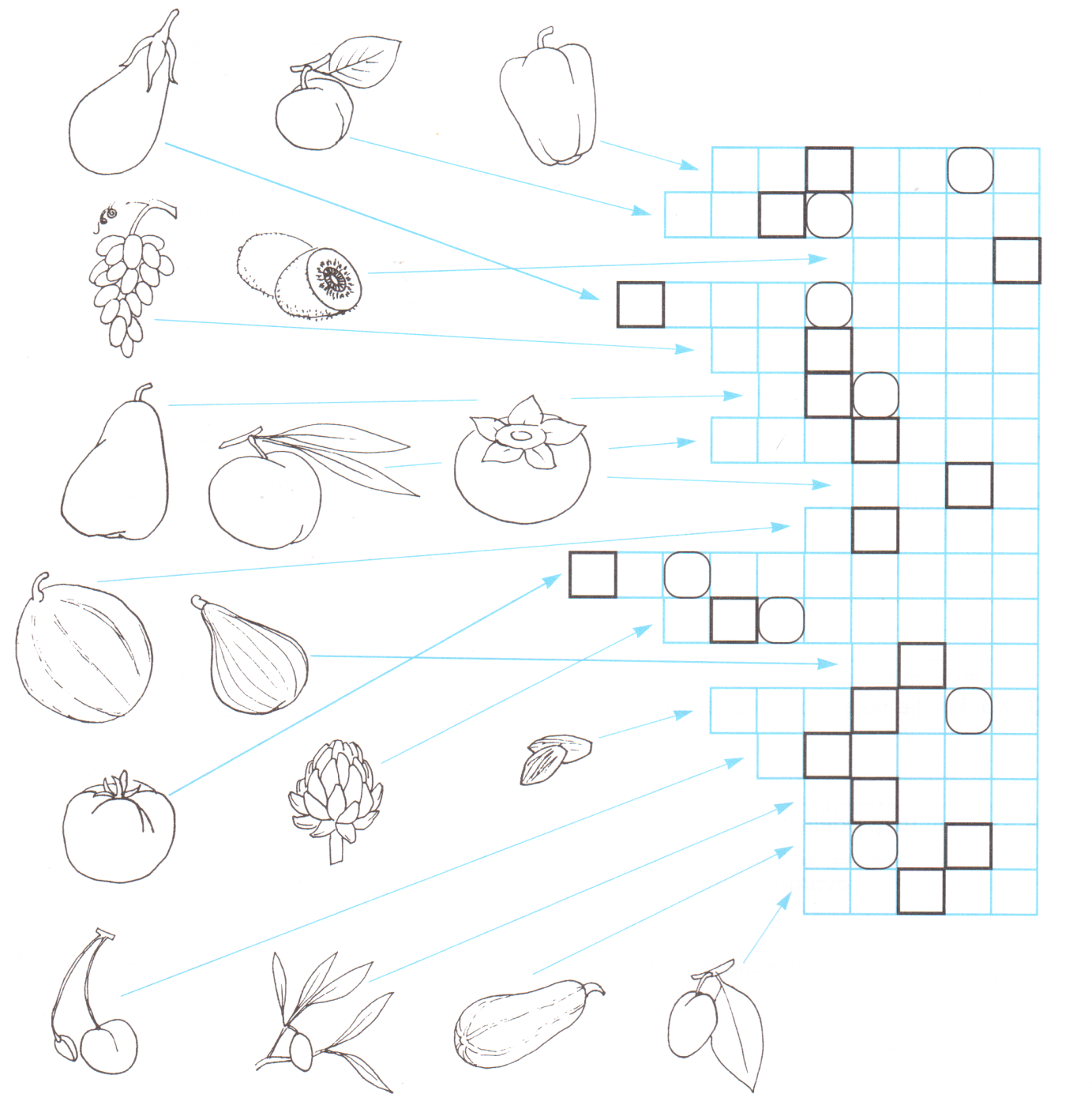 Uredi obkrožene črke in dopolni trditev: Poljščine so ___________________  rastline.